LCD KVM四合一控制平台TM-1516S产品介绍
整合LCD、超薄键盘，Touch Pad鼠标触摸板，集成在1U高度单元内，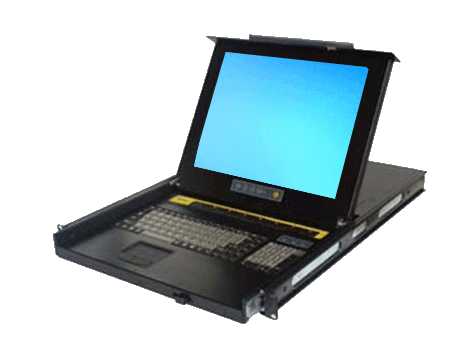 采用抽屉式安装方式，彻底解决空间不足的问题。 采用高品质A级15 LCD，分辨率最高可达1024*768（75Hz），与标准键盘、显示器、鼠标相比,可节省85%的空间，OSD菜单使切换及调整更为方便。产品特点KVM一体机，结合了显示器、键盘、鼠标、切换器的功能，是依据标准19寸机架之1U高度设计 可直接连接电脑或级联KVM切换器。级联串接不需要任何特别设置15英寸液晶显示屏，高亮度，高清晰，高分辨率显示本机适用于 DOS，Win3.X，Win95/98/98SE/ME/2000/2003/XP，WinNT，Netware，Unix，Linux 等操作系统本机适用于iMAC，Power MAC and Sun Microsystems with USB与PS2接口可选，可外接或键盘及鼠标。不需安装软件 – 仅需按下按钮、输入热键指令及画面选择切换就可轻松操作本机导轨带自动锁止装置自动扫描（Auto-scan）功能，可实现KVM自动对电脑逐一扫描，通过OSD视控菜单对Auto-scan进行设置，以方便管理内置电源，电源自动开关直接按切换器按键就可以直接切换独立的操作系统，可支持各种操作系统，而无须添加任何其他软件或硬件热插拔 –具有即插即用功能，增加或拆掉一台PC进行产品参数：型 号TM-1516S连接端口数目16分辨率1024*768键 盘按键设计105键 （含独立17键数字小键盘）键 盘兼容 IBM/AT支持Windows 9X/NT/2000/XP等多种操作系统键 盘接口PS/2(或USB)键 盘使用寿命> 10,000,000 次鼠 标X/Y 分辨率>1000 点 / 英寸，（ 40 点 /mm ）鼠 标硬件接口PS/2（或USB）鼠 标操作系统支持Windows 9X/NT/2000/XP等多种操作系统鼠 标使用寿命> 500,000 次 电 源 输入电压96～256V AC  电 源 使用寿命 MTBF> 100,000 小时 （ ）电 源 自动扫描时间3～30 Sec(可调)     对外接口输出功率48W     对外接口通道切换时间≤2S，自动记录和储存键盘信息及鼠标初始化     对外接口支持热插拔增加或移除主机而无需关闭电源     对外接口外壳黑色，钢质     对外接口机柜安装深度～     对外接口工作温度 / 贮藏温度0 ～  /-20 ～      对外接口湿度0 ～ 80%, 不凝固的     对外接口机身尺寸575mmx445.8mmx